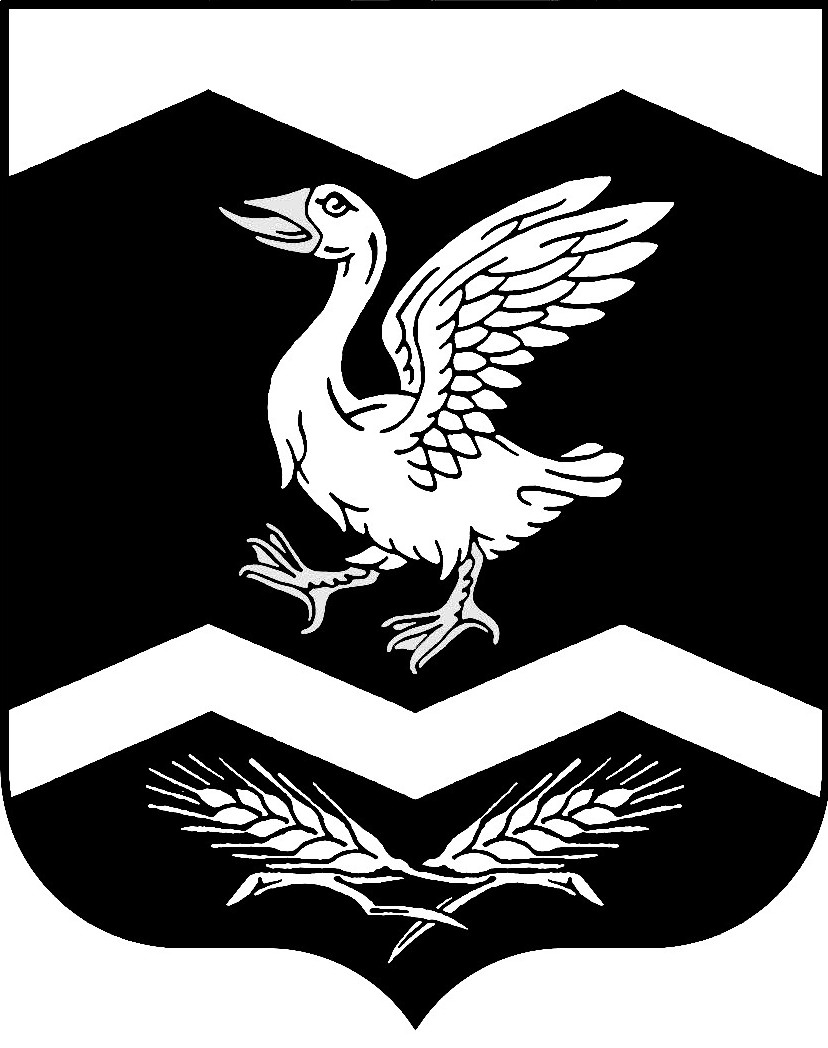 Курганская областьШадринский районКРАСНОМЫЛЬСКАЯ   СЕЛЬСКАЯ  ДУМАРЕШЕНИЕот  "26" февраля  2019 года						                     № 134с. Красномыльское«О внесении изменений и дополнений в решение Красномыльской сельской Думы от 29. 11. 2005 г. № 19 «Об утверждении Положения о проведении публичных слушаний на территории Красномыльского сельсовета»       В соответствии с ч. 3 ст. 28 Федерального закона от 06.10.2003 № 131-ФЗ «Об общих принципах организации местного самоуправления в Российской Федерации» Красномыльская сельская Дума РЕШИЛА:1.Внести следующие изменения и дополнения в Положение о проведении публичных слушаний на территории Красномыльского сельсовета, утвержденное решением Красномыльской сельской Думы от 29. 11. 2005 г. № 19:1.1.Пункт 1 статьи 4 изложить в новой редакции:«На публичные слушания должны выноситься:1.1.проект Устава муниципального образования Красномыльского сельсовета, а также проект муниципального нормативного правового акта о внесении изменений и дополнений в данный Устав муниципального образования Красномыльского сельсовета, кроме случаев, когда вносятся изменения в форме точного воспроизведения положений Конституции Российской Федерации, федеральных законов, конституции (устава) или законов субъекта Российской Федерации в целях приведения данного устава в соответствие с этими нормативными правовыми актами;1.2.проект местного бюджета и отчет о его исполнении;1.3.проект стратегии социально-экономического развития муниципального образования;1.4.вопросы о преобразовании муниципального образования, за исключением случаев, если в соответствии со статьей 13 Федерального закона от 06.10.2003 № 131-ФЗ «Об общих принципах организации местного самоуправления в Российской Федерации» для преобразования муниципального образования требуется получение согласия населения муниципального образования, выраженного путем голосования либо на сходе граждан.»2. Обнародовать настоящее решение на стенде информации в здании Администрации Красномыльского сельсовета и разместить на официальном сайте Администрации Красномыльского сельсовета в сети «Интернет».3. Настоящее решение вступает в силу со дня его официального обнародования.4. Контроль за исполнением настоящего решения возложить на Главу сельсовета.ПредседательКрасномыльской сельской Думы                                    Стародумова Г. А.                               Глава Красномыльского сельсовета                                Стародумова Г. А.